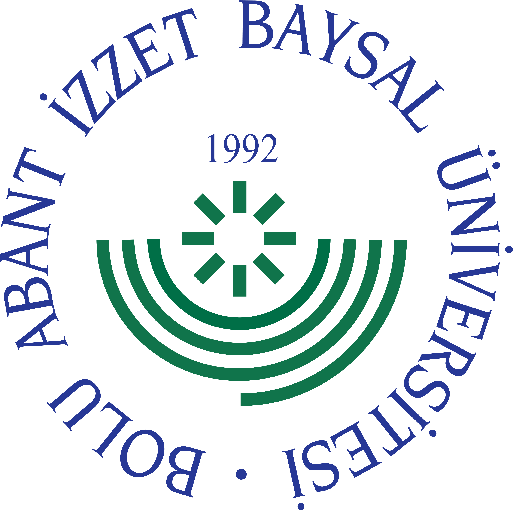 
     GÖREV YETKİ VE SORUMLULUK
FORMU Bu formda açıklanan görev tanımını okudum. Görevimi burada belirtilen şekilde yerine getirmeyi kabul ediyorum.           ONAYLAYANDoküman NoGT - 028İlk Yayın TarihiBaskı NoRevizyon No/TarihBirimiDekanlıkGörev UnvanıDekan YardımcısıBağlı Olduğu YöneticiDekanYerine Vekalet Edecek KişiDekan YardımcısıGörev, Yetki ve SorumluluklarFakülte değerlendirme ve kalite geliştirme çalışmalarını yürütür. Değerlendirme ve kalite geliştirme çalışmaları için standartların belirlenmesini sağlar. Değerlendirme ve kalite geliştirme çalışmaları için kurulların oluşturulmasını ve çalışmalarını sağlar. Değerlendirme ve kalite geliştirme çalışmalarının yıllık raporlarını hazırlar ve Dekanlığa sunar. Fakültede yürütülen programların çıktı yeterliliklerinin belirlenmesini sağlar. Fakültenin öz değerlendirme raporunu hazırlar. Fakültenin stratejik planını hazırlar. Belirlenen standartların kalitesinin geliştirilmesini sağlar. Fakültemizdeki programların akredite edilmesi için gerekli çalışmaları yapar. Fakültemizdeki programların akredite edilmesi için gelen Akreditasyon ziyaret ekibinin programını hazırlar ve yürütür. Öğretim elemanlarına “Öğretim Süreci Değerlendirme Anketlerinin” uygulanmasını sağlar. Öğrencilerin Fakülteyi değerlendirme anketlerini hazırlar ve uygulanmasını sağlar.Eğitim-öğretim ve araştırmalarla ilgili politikalar ve stratejiler geliştirir.Öğrenci konseyi ve temsilciliği için gerekli olan seçimleri yapar.Dilek ve öneri kutularının düzenli olarak açılmasını ve değerlendirmesini yapar.Her eğitim-öğretim yılı sonunda yapılacak olan Akademik Genel Kurul sunularını hazırlar.Fakültede öğretim üyeleri tarafından yürütülen projeleri takip eder.Fakülte kütüphanesinin zenginleştirilmesini ve düzenli bir biçimde hizmet sunmasını sağlar.Fakültemizdeki özel yetenek sınavlarının yapılmasını sağlar.Fakültemizde yapılacak olan özel yetenek sınavlarının kılavuzlarının hazırlanmasını sağlar.Fakültemizde yapılacak olan özel yetenek sınavları için bilgisayar programlarının yapılmasını sağlar.Özel yetenek sınav jüri üyelerinin programını hazırlar ve yürütür.Derslik kapı programları ile öğretim elemanı kapı programlarının hazırlanmasını sağlar.Öğretim elemanlarının derslerini düzenli olarak yapmalarını sağlar. Ders ücret formlarının düzenlenmesini sağlar ve kontrol eder.Dekan olmadığı zamanlarda Dekanlığa vekâlet eder.Görevi ile ilgili süreçleri Üniversitemiz Kalite Politikası ve Kalite Yönetim Sistemi çerçevesinde, kalite hedefleri ve prosedürlerine uygun olarak yürütmek,Bağlı bulunduğu yönetici veya üst yöneticilerin, görev alanı ile ilgili vereceği diğer işleri iş sağlığı ve güvenliği kurallarına uygun olarak yapmak,Dekan Yardımcısı, yukarıda yazılı olan bütün bu görevleri kanunlara ve yönetmeliklere uygun olarak yerine getirirken Dekana karşı sorumludur.UnvanıTarihAdı SoyadıİmzaUnvanıTarihAdı Soyadıİmza